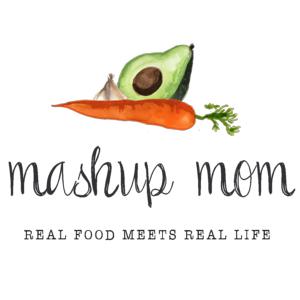 Dairy & refrigerated2 packs 8 oz Happy Farms cream cheese, $3.38 (Tues, Weds, Fri)
Park Street Deli 10 oz red pepper hummus, $1.99 (Fri)
8 oz block Happy Farms mozzarella, $2.09 (Weds, Fri)
8 oz block Happy Farms cheddar, $2.09 (Tues, Fri)Frozen2 boxes Bremer potato cheddar pierogies, $5.38 (Thurs)GrocerySpecially Selected sourdough square, $3.69 (Tues, Fri)
Tuscan Garden real bacon bits, $1.69 (Tues)
Packet of Tuscan Garden ranch dressing mix, $.49 (Tues)
32 oz box Chef’s Cupboard chicken broth, $1.29 (Tues, Fri)
Can of Casa Mamita diced tomatoes with green chilies, $.89 (Tues)
28 oz can Happy Harvest crushed tomatoes, $1.29 (Fri)
2 cans Dakota’s Pride cannellini beans, $1.58 (Tues)
Can of Happy Harvest whole kernel corn, $.49 (Tues)MeatParkview Polska kielbasa, $3.49 (Thurs)
2.5 lbs bone-in assorted pork chops, $7.23 (Sun)
5 lb family pack boneless skinless chicken breast, $12.45 (Mon, Tues, Weds)Produce3 lbs gala apples, $1.89 (Sun, Thurs)
16 oz green beans, $1.69 (Mon)
Asian chopped salad kit, $2.99 (Mon)
1.25 lbs broccoli crowns, $3.13 (Sun, Weds)
8 oz spinach, $1.79 (Weds)
2 packs 8 oz white mushrooms, $3.58 (Mon, Thurs)
3 lbs yellow onions, $1.59 (Sun, Tues, Weds, Fri)
3 heads garlic, $1.29 (Sun, Mon, Tues, Weds, Fri)
8 oz jalapeños, $.79 (Tues)
3 pack multicolored bell peppers, $2.69 (Mon, Thurs)-----Total: $70.94*** Staple items you’ll need – AKA: Check for pantry seasonings & condiments used in this week’s recipes, but not included in the shopping list:** Olive oil, canola oil, sesame oil, soy sauce, butter, brown sugar, crushed red pepper, powdered ginger, chili powder, Italian seasoning, paprika, cumin, oregano, smoked paprika, garlic powder, thyme, basil, cayenne, cinnamon, sea salt** Note: You can often substitute for and/or omit some of these staples, depending on the recipe. Read through the recipes before shopping, to see where you may need to re-stock your pantry staples.ALDI Meal Plan week of 1/22/23 – Find the recipes at MashupMom.comALDI Meal Plan week of 1/22/23 – Find the recipes at MashupMom.comSundaySkillet pork c hops with apples and onions, stir fried broccoliMondayEasy Asian chopped salad kit stir fry, garlic green beans with soy sauceTuesdayJalapeño popper chicken chili, sourdough toastWednesdayCheesy chicken + spinach skillet, roasted broccoliThursdaySheet pan sausage, peppers, & pierogies, applesFridayCreamy tomato hummus soup, grilled cheese sandwichesSaturdayLeftovers, pizza night, carryout, mix it up!